Commandes calendrier de l’EGSM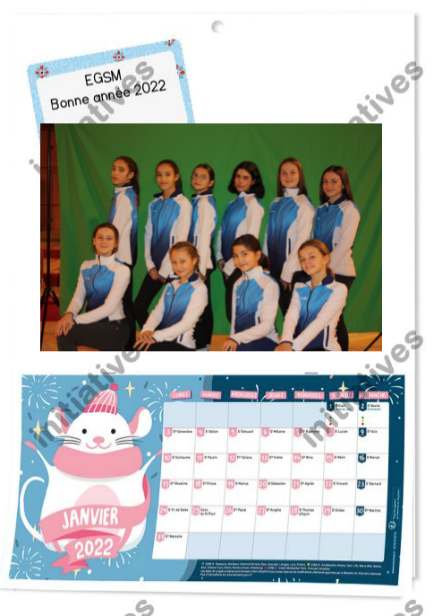 Avant le 20 Novembre 2023Nom et prénom de l’enfant : ……………………………………………………………Groupe : ……………………………………………………………………………………….. Horaires d’entraînement : ………………………………………………………………❖ Je commande ………….………… calendrier(s) avec la photo du groupe de mon enfant, au prix de 5€ l’unité. ❖ Je joins le règlement total de …………………….. €. (Chèque à l’ordre de l’EGSM) Sans règlement, la commande ne sera pas valable. 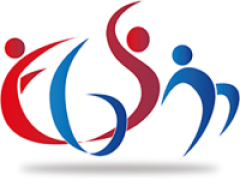 Merci de cocher la case ci-dessous si vous refusez la diffusion de la photo de votre enfant sur le calendrier du club pour l’année 2023/2024 : 